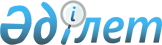 О внесении изменений в постановление Правительства Республики Казахстан от 31 мая 2021 года № 358 "Об утверждении Правил осуществления проектного управления"
					
			Утративший силу
			
			
		
					Постановление Правительства Республики Казахстан от 6 октября 2022 года № 794. Утратило силу постановлением Правительства Республики Казахстан от 17 августа 2023 года № 691.
      Сноска. Утратило силу постановлением Правительства РК от 17.08.2023 № 691 (вводится в действие со дня его первого официального опубликования).
      Правительство Республики Казахстан ПОСТАНОВЛЯЕТ:
      1. Внести в постановление Правительства Республики Казахстан от 31 мая 2021 года № 358 "Об утверждении Правил осуществления проектного управления" следующие изменения:
      преамбулу изложить в следующей редакции:
      "В соответствии с частью второй статьи 43-1 Административного процедурно-процессуального кодекса Республики Казахстан Правительство Республики Казахстан ПОСТАНОВЛЯЕТ:";
      в Правилах осуществления проектного управления, утвержденных указанным постановлением:
      пункт 1 изложить в следующей редакции:
      "1. Настоящие Правила осуществления проектного управления (далее – Правила) разработаны в соответствии с частью второй статьи 43-1 Административного процедурно-процессуального кодекса Республики Казахстан и определяют порядок осуществления проектного управления в деятельности государственных органов, за исключением Комитета национальной безопасности Республики Казахстан.".
      2. Настоящее постановление вводится в действие по истечении десяти календарных дней после дня его первого официального опубликования.
					© 2012. РГП на ПХВ «Институт законодательства и правовой информации Республики Казахстан» Министерства юстиции Республики Казахстан
				
      Премьер-МинистрРеспублики Казахстан 

А. Смаилов
